Resumo do livro: O Código da Inteligência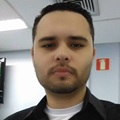 Em primeiro lugar, quero agradecer à todos que leem meus artigos, inseridos neste site. Isso me motiva a cada dia. Em segundo lugar, trarei à vocês uma sequência de artigos referente ao livro: "O Código da Inteligência", porém resumidamente.

O Código da Inteligência é um livro que descreve de maneira instigante, inteligente e, o mais importante, simplifica o complexo processo de formação de pensadores.

Quais cógidos foram decifrados por determinadas pessoas que as fizeram sair do rol das comuns e as levaram a expandir o mundo das idéias em matemática, física, filosofia e relações sociais? Quais códigos foram decifrados por profissionais que o ajudaram a se destacar no teatro profissional?

Decifrar esses códigos é fundamental para conquistarmos saúde psíquica, relações saudáveis, criatividade, eficiência profissional e prazer de viver.

Neste livro, o autor indaga: "Onde se educa a capacidade do eu como gestor psíquico? Em que instituição se aprende o Código da Resiliência? E o Código do Altruísmo e da Intuição Criativa?

Augusto Cury, autor do livro, também discorre sobre as quatro armadilhas da mente humana que bloqueiam a inteligência, asfixiam a emoção e abortam a execução dos projetos de vida. Ainda aborda os hábitos dos bons profissionais e os compara com hábitos dos profissionais excelentes que sabem decifrar os códigos da inteligência.t